ANEXOS DAS NORMAS PARA CREDENCIAMENTO DE PROFESSOR PERMANENTE - 2019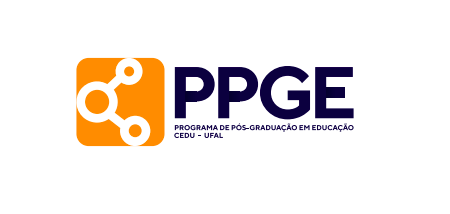 ANEXO ICRONOGRAMAANEXO IIEu, _________________________________________, professor(a) _______________, Siape ______________, pertencente ao Grupo de pesquisa cadastrado no CNPq _________________, lotado no(a) ___________________________________________, venho por meio deste documento, requerer avaliação de minha solicitação de credenciamento para o Programa de Pós-graduação em Educação do Centro de Educação da Universidade Federal de Alagoas, conforme informações a seguir.Endereço (link) do Lattes:Endereço (link) do Grupo de Pesquisa:Linha de Pesquisa que deseja vincular-se: Telefones: e-mail: Título do Projeto de Pesquisa em execução:Resumo do Projeto de Pesquisa em execução:Relação dos produtos apresentados conforme artigo 7º ():Produto 1Produto 2Produto 3Produto 4Produto 5Produto 6ANEXO IIITERMO DE COMPROMISSOO docente credenciado como Professor Permanente no PPGE terá as seguintes atribuições: docência, orientação, coorientação, bancas, seminários temáticos e atividades administrativas do Programa. Deverá submeter projetos de pesquisa a agências de fomento. Ao ingressar como docente no PPGE, assume-se o compromisso em colaborar com as atividades por, no mínimo, 2 (dois) anos e cumprir as determinações do Regimento Interno do PPGE e do Regimento Geral da UFAL; - alcançar a produção bibliográfica compatível com as exigências da área.Maceió, em _____ de ________de 2019.AssinaturaANEXO IVBAREMA DE AVALIAÇÃO DOCENTENome:Linha de pesquisa que deseja ingressar:Divulgação do editalInscrições07 a 22 de janeiro de 2019Encaminhamento do material pela secretaria para o Colegiado Restrito22 de janeiro de 2019Análise da documentação pelo Colegiado Restrito23 de janeiro de 2019Homologação pelo Conselho do PPGE30 de janeiro de 2019Título do artigo, livro, capítulo ou verbeteTítulo da RevistaISSN ou ISBNLink (se for online)Classificação no Qualis EducaçãoPontuação(deixar em branco; será preenchido pelo Conselho Restrito)Título do artigo, livro, capítulo ou verbeteTítulo da RevistaISSN ou ISBNLink (se for online)Classificação no Qualis EducaçãoPontuação(deixar em branco; será preenchido pelo Conselho Restrito)Título do artigo, livro, capítulo ou verbeteTítulo da RevistaISSN ou ISBNLink (se for online)Classificação no Qualis EducaçãoPontuação(deixar em branco; será preenchido pelo Conselho Restrito)Título do artigo, livro, capítulo ou verbeteTítulo da RevistaISSN ou ISBNLink (se for online)Classificação no Qualis EducaçãoPontuação(deixar em branco; será preenchido pelo Conselho Restrito)Título do artigo, livro, capítulo ou verbeteTítulo da RevistaISSN ou ISBNLink (se for online)Classificação no Qualis EducaçãoPontuação(deixar em branco; será preenchido pelo Conselho Restrito)Título do artigo, livro, capítulo ou verbeteTítulo da RevistaISSN ou ISBNLink (se for online)Classificação no Qualis EducaçãoPontuação(deixar em branco; será preenchido pelo Conselho Restrito)Parecer do Colegiado do PPGE: APROVADO em reunião do Conselho do Programa de Pós-Graduação, após análise da Comissão Avaliadora, conforme Ata n° _________. Maceió, ____, de janeiro de 2019. Coordenação do PPGEItem avaliadoPontuaçãoResultado(deixar em branco para preenchimento pelo Colegiado Restrito)Artigo B170 pontos por artigoArtigo A285 pontos por artigoArtigo A1100 pontos por artigoTempo de titulação como doutor(a)20 pontos por anoOrientação de mestrado concluída20 pontos por orientando (máximo 5)Orientação de doutorado concluída20 pontos por orientando (máximo 5)Financiamento de projetos de pesquisa (comprovado com carta de outorga)50 pontosAtividades ou parcerias de internacionalização em vigor/andamento.50 pontos Total: